CALENDAR EVENT DESCRIPTIONSCenter Orientations- Learn about services offered at the Career Center and its sister Access Points. Discover how we can assist you in job search, resume creation, cover letter writing, online application assistance and city-wide training academies and sectors.Interviewing Workshop- Would you like to have better results with your interviewing? Attend this workshop. Employer Spotlights- Whether it is a hiring event or an information session, Employer Spotlights are a wonderful way to learn what employers are looking for and to make connections with local employers. Bring your resume, 2 forms of ID, questions and be dressed to impress.  JobShop Resume Clinic- Learn about resume basics and get started on creating your own. Please bring a detailed employment history or resume. Completion of Master Application recommended for job seekers with no resume. Budding Industry Job Shop-  Virtual Cannabis Industry Hiring Event. All Welcome, RSVP required.Equity for Industry Workshop-  Virtual Cannabis Industry Business Education Event with Industry Professionals. All Welcome, RSVP required.Cannabis Resume & Mock Interview Clinic-  Virtual Cannabis Industry Recruiters One-on- One, 20 min resume session followed by One-on One Mock Interview Tips & Tricks. All Welcome by appointment only.YASE- Earn while you learn – A paid training program for participants between the ages of 16-24. To learn on the Job and get paid. This program is designed to give youth the training they need to secure moderate to high skill jobs which allow them to earn a living wage and pursue a promising career path.   N.A. (Narcotics Anonymous) Virtual - Local drop-in NA meeting for recovering addicts. All welcome. (Every Tuesday at 6PM) – Link to the Zoom meeting - http://u504web-zoomU5/j/20786494 Meeting ID: 201786494SC Computer/Digital Literacy Training Program-  The Success Centers Digital Literacy Pathways track is a wonderful way to start dipping your toes in the sea that is technology in the 21st century. We go over the basics of Computer Literacy, safety tips for navigating the web, key differences between software and hardware, etc. The course also Segway’s into some of our more specific offerings in Success Centers, such as our Code on Point program, and includes six (6) different Microsoft Digital Literacy Certificates, that not only look great on a resume, but also highlight the achievements that each student makes by the end of the track. 
Our Computer Literacy Training is on-going and can be completed in as little as 8 weeks (about 2 months). The certifications are in a self-paced format to adapt to all sorts of different allocations one might have with their respective times. Code on Point- A 41-week technology training program which equips its participants with fundamental skills in IT, Design and Software Development.  This program aims to develop the technical and soft skills of its participants so they may realize a professional career trajectory in technology.Youth Build/Green Construction Training Program – We provide training opportunities in construction.  This 18-week program focuses on the National Center for Construction, Education and Research (NCCER) curriculum which specializes in providing industry recognized credentials.  Completing the program allows you get a job with Habitat for Humanity or other union jobs.REQUESTS FOR ACCOMMODATIONS MUST BE RECEIVED 10 DAYS IN ADVANCE. 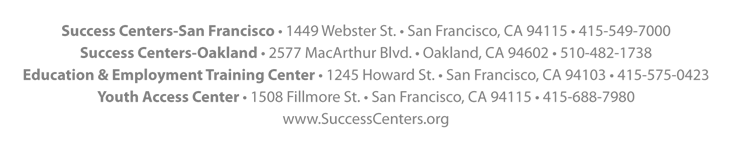 Job Center – Western AdditionAddress - 1449 Webster Street, SF, CA 94115 | Phone (415) 549-7000 | Hours of Operations: Mon. – Th. - 9am – 5:30pm, Fri. - 9am – 12pm Job Center – Western AdditionAddress - 1449 Webster Street, SF, CA 94115 | Phone (415) 549-7000 | Hours of Operations: Mon. – Th. - 9am – 5:30pm, Fri. - 9am – 12pm Job Center – Western AdditionAddress - 1449 Webster Street, SF, CA 94115 | Phone (415) 549-7000 | Hours of Operations: Mon. – Th. - 9am – 5:30pm, Fri. - 9am – 12pm Job Center – Western AdditionAddress - 1449 Webster Street, SF, CA 94115 | Phone (415) 549-7000 | Hours of Operations: Mon. – Th. - 9am – 5:30pm, Fri. - 9am – 12pm Job Center – Western AdditionAddress - 1449 Webster Street, SF, CA 94115 | Phone (415) 549-7000 | Hours of Operations: Mon. – Th. - 9am – 5:30pm, Fri. - 9am – 12pm MondayTuesdayWednesdayThursdayFridaySign up for our free, weekly job listing emails byTexting “SUCCESSCENTER” TO 22828Career Center Orientation-Mon – Th. 10amOakland Career Center Orientation 2577 MacArthur Blvd. Mon-Th. – 10am55 Santa Clara Ave – M/W/F – 10amWalk-ins WelcomeCOLOR LEGENDPurple - Early Morning Study AcademyBlue - Success Centers OaklandRed - Job Center - Career CenterGreen - Education and Employment Training CenterBrown - San Mateo1YouthBuild/Green Construction - 7:30am-3pmHS/GED Program - 8 am – 2pmCode On Point - 3 -7pmIn-person Orientation – 10amAllied Universal Events Employer Spotlight 11am – 2577 MacArthur Blvd. Oakland, CAJob Readiness Training – San Mateo 10:50 - 122YouthBuild/Green Construction 7:30am – 3pmHS/GED Program - 8 am – 2pmCode On Point - 3 -7pmMock Interviews- 10amIn-person Orientation – 10amJob Readiness Training – San Mateo - 8:50 - 103CAREER CENTER CLOSEDALL STAFF MEETINGYouthBuild/Green Construction7:30am – 3pmJRT/Life Skills Virtual - 9amHS/GED Program - 8 am – 2pmPathways  - 9am  Code On Point - 3 -7pm6YouthBuild/Green Construction - 7:30 HS/GED Program - 8 am – 2pmIn-person Orientation – 10am7YouthBuild/Green Construction - 7:30am-3pmHS/GED Program - 8 am – 2pmCode On Point - 3 -7pm In-person Orientation – 10amQuantum Security Employer Spotlight – 11amIn-person/Virtual N.A. Meeting - 6 - 8pm8YouthBuild/Green Construction - 7:30am-3pmHS/GED Program - 8 am – 2pmCode On Point - 3 -7pmIn-person Orientation – 10amEquity for Industry Workshop – 5pm-7pmJob Readiness Training – San Mateo 10:50 - 129YouthBuild/Green Construction 7:30am – 3pmHS/GED Program - 8 am – 2pmCode On Point - 3 -7pmMock Interviews- 10amIn-person Orientation – 10amQuantum Security Employer Spotlight – 11amJob Readiness Training – San Mateo - 8:50 - 1010YouthBuild/Green Construction7:30am – 3pm        Career Center open 9am – 12pmHS/GED Program 8am – 2pmPathways  - 9am JRT/Life Skills Virtual - 9amCode On Point - 3 -7pm 13YouthBuild/Green Construction - 7:30 – 3pm HS/GED Program - 8 am – 2pmIn-person Orientation – 10am14YouthBuild/Green Construction - 7:30am-3pmHS/GED Program - 8 am – 2pmCode On Point - 3 -7pmIn-person Orientation – 10amCompassionate Community Care Employer Spotlight - 11amIn-Person/Virtual N.A. Meeting - 6 - 8pm15YouthBuild/Green Construction - 7:30am-3pmHS/GED Program 8am – 2pmCode On Point - 3 -7pmIn-person Orientation – 10amPacific States Petroleum Employer Spotlight –– 55 Santa Clara Ave, Oakland, CA - 11amLowe’s Employer Spotlight – 11amBudding Industry Job Shop – 2pm – 4pm Equity Pathway Cannabis Industry Training Application OpensJob Readiness Training – San Mateo 10:50 - 1216YouthBuild/Green Construction 7:30am – 3pmHS/GED Program - 8 am – 2pmCode On Point - 3 -7pm Mock Interviews- 10amIn-person Orientation – 10amSysco Employer Spotlight - 2577 MacArthur Blvd, Oakland, CA – 11amResume & Mock Interview Clinic – 3pm – 5pm Job Readiness Training – San Mateo - 8:50 - 1017YouthBuild/Green Construction7:30am – 3pm Career Center open 9am – 12pmHS/GED Program 8am – 2pmPathways  - 9am JRT/Life Skills Virtual - 9amCode On Point - 3 -7pm20        YouthBuild/Green Construction - 7:30 – 3pm HS/GED Program - 8 am – 2pmIn-person Orientation – 10am21YouthBuild/Green Construction - 7:30am-3pmHS/GED Program 10am – 2pmVirtual Code on Point Class - 4pmCode On Point - 3 -7pmIn-person Orientation – 10amIn-Person/Virtual N.A. Meeting - 6 - 8pm22YouthBuild/Green Construction - 7:30am-3pmHS/GED Program 10am – 2pmCode on Point - 3 - 7pmIn-person Orientation – 10amOakland Housing Job Fair @ 1327 65th Avenue, Oakland, CA - 1:30pm – 3:30pmEquity for Industry Workshop – 5pm-7pmJob Readiness Training – San Mateo 10:50 - 1223YouthBuild/Green Construction 7:30am – 3pmHS/GED Program - 8 am – 2pmCode On Point - 3 -7pmMock Interviews- 10amIn-person Orientation – 10amExpungement Clinic 3-5pmJob Readiness Training – San Mateo - 8:50 - 1024Career Center open 9am – 12pmHS/GED Program 8am – 2pmPathways  - 9am JRT/Life Skills Virtual - 9amCode On Point - 3 -7pmYouthBuild/Green Construction7:30am – 3pm 27YouthBuild/Green Construction - 7:30 – 3pmHS/GED Program 8am – 2pm   Code On Point - 3 -7pm      In-person Orientation – 10am28YouthBuild/Green Construction - 7:30am-3pmHS/GED Program 10am – 2pmVirtual Code on Point Class - 4pmIn-person Orientation – 10amIn-Person/Virtual N.A. Meeting - 6 - 8pm29YouthBuild/Green Construction - 7:30am-3pmHS/GED Program 10am – 2pmCode on Point - 3 - 7pmIn-person Orientation – 10amJob Readiness Training – San Mateo 10:50 - 1230YouthBuild/Green Construction 7:30am – 3pmHS/GED Program - 8 am – 2pmCode On Point - 3 -7pmMock Interviews- 10amIn-person Orientation – 10amJob Readiness Training – San Mateo - 8:50 - 1031Career Center open 9am – 12pmHS/GED Program 8am – 2pmPathways  - 9am JRT/Life Skills Virtual - 9amCode On Point - 3 -7pmYouthBuild/Green Construction7:30am – 3pm 